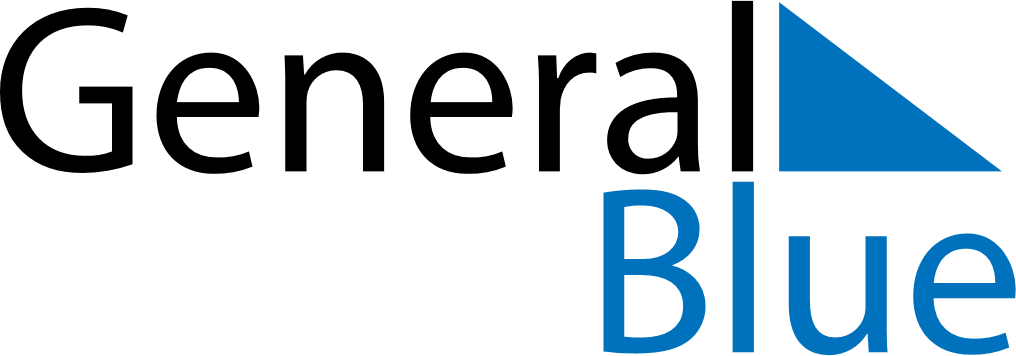 2020 – Q2Tanzania  2020 – Q2Tanzania  2020 – Q2Tanzania  2020 – Q2Tanzania  2020 – Q2Tanzania  AprilAprilAprilAprilAprilAprilAprilSUNMONTUEWEDTHUFRISAT123456789101112131415161718192021222324252627282930MayMayMayMayMayMayMaySUNMONTUEWEDTHUFRISAT12345678910111213141516171819202122232425262728293031JuneJuneJuneJuneJuneJuneJuneSUNMONTUEWEDTHUFRISAT123456789101112131415161718192021222324252627282930Apr 7: Karume DayApr 10: Good FridayApr 12: Easter SundayApr 13: Easter MondayApr 26: Union DayMay 1: Labour DayMay 24: End of Ramadan (Eid al-Fitr)